GRAND YORK RITE BODIES OF MINNESOTA	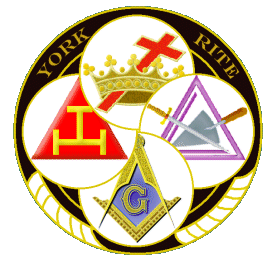 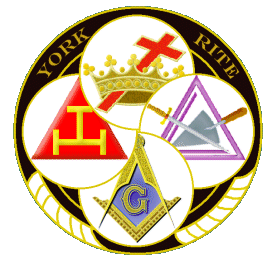 FORMAT FOR PROPOSED LEGISLATIVE CHANGESProposed resolutions must be received by the GrandSecretary/Recorder by April 15 to be included in theAdvanced Proceedings and for distribution to the Jurisprudence Committee and Constituent Bodies.	DATE:York Rite Code to be changed:    CommanderyPORTION to be changed:  ConstitutionSECTION NUMBER:	45		SECTION NAME (if any): Attendance At Grand Encampment ConclavesCURRENT WORDING OF SECTION TO BE CHANGED:  ATTENDANCE AT GRAND ENCAMPMENT CONCLAVES Section 45. It is the duty of the four ranking officers of the Grand Commandery to attend, either in person, or by proxy all the Conclaves of the Grand Encampment of Knights Templar of the United States of America.CURRENT WORDING WITH DELETIONS (Line out deletions):ATTENDANCE AT GRAND ENCAMPMENT CONCLAVES Section 45. It is the duty of the four ranking officers of the Grand Commandery to attend, either in person, or by proxy all the Conclaves of the Grand Encampment of Knights Templar of the United States of America.CURRENT WORDING WITH ADDITIONS (Underline additions):ATTENDANCE - GRAND OFFICER ADHERENCE TO DUTIES Section 45(a). A Grand Officer-attendance problem occurs if any of the following conditions exist regarding a Grand Commandery Officer's attendance to stated Grand Commandery meetings (attendance by Grand Commandery Officer(s) either in person, telephone, or by teleconference/video-conference is considered acceptable for the minimum requirements established within this policy):1. The Grand Officer has three notified or unnotified absences in a row.2. The Grand Officer misses one third or more of the total number of Grand Commandery meetings within the year of their term of office.If an attendance problem exists regarding a Grand Officer, the Grand Commander (or, in his absence, the Deputy Grand Commander) will promptly contact the Grand Officer to discuss the problem. The Officer’s response will promptly be shared by the Grand Commander with the entire Grand Officer Corps at the next board meeting. In that meeting, the Grand Commandery Officer Corps will decide what actions, if any, to take regarding the Grand Officer’s future membership on the Grand Commandery. If the Grand Commandery Officer Corps decides to terminate the Grand Officer’s term of office, termination will be conducted per this policy. The Grand Commandery Officer Corps will promptly initiate a process to begin recruiting a new Grand Officer. If the Officer in question is an elected Officer of the Grand Commandery, the Grand Commander (or, in his absence, the Deputy Grand Commander) will seat the junior-most Past Grand Commander to maintain the vacated office until the next ensuing Grand Commandery Conclave election. If the Officer is in an appointed station, the Grand Commander may appoint another individual as he sees fit for the Office.If such action is taken by the Grand Commandery, the Grand Commander (or, in his absence, the Deputy Grand Commander) will dispatch a letter of removal of office to the Officer, to be received within the following ten (10) days. The Grand Commander or Deputy Grand Commander will also request the member to return all Grand Commandery property within that same ten-day period.Furthermore, if such an action is taken in a Commandery year, the action(s) will be formally reported on by the Grand Commander (or, in his absence, the Deputy Grand Commander) at the ensuing Grand Commandery Conclave immediately prior to opening the floor for nominations of candidates to Grand Commandery offices.This policy applies to all appointed and elected members of the Grand Commandery of Minnesota's Officer Corps, and all non-ad hoc Grand Commandery committees.Section 45(b). It is the duty of the four ranking officers of the Grand Commandery to attend, either in person, or by proxy all the Conclaves of the Grand Encampment of Knights Templar of the United States of America.ENTIRE PARAGRAPH AS INTENDED TO READ IN THE CODE OF LAWS:(Not necessary if entire paragraph is new and has been stated in 11above.)	See item 11RATIONALE (Why the author thinks the proposed change is needed):Whereas, attendance by elected and appointed Grand Commandery officers is essential to a fully-functioning and operational officer corps and body at-large, a codified requirement for attendance and participation must be implemented to mitigate prior issues of elected Grand Commandery officers failing to attend meetings called by the Grand Commander, and thereby neglecting the sworn duties of their respective offices.  PROPOSERS - PRINTED NAMES, SIGNATURE, OFFICE and CHAPTER/COUNCIL/COMMANDERY NUMBERS of submitting members.  (NOTE: Must be signed by no less than three members of the Grand York Rite or by the High Priest, Illustrious Master, or Commander; or Grand Officer and attested under Seal.)__________________________  __________________  ____________________  __________________  ____		Printed Name		Signature				Office			Body		        No.__________________________  __________________  ____________________  __________________  ____		Printed Name		Signature				Office			Body		        No.__________________________  __________________  ____________________  __________________  ____		Printed Name		Signature				Office			Body		        No.